車いす専用車を貸し出します車いす利用者が、車いすに乗ったまま乗り込むことができる車いす専用車の貸出を行っております。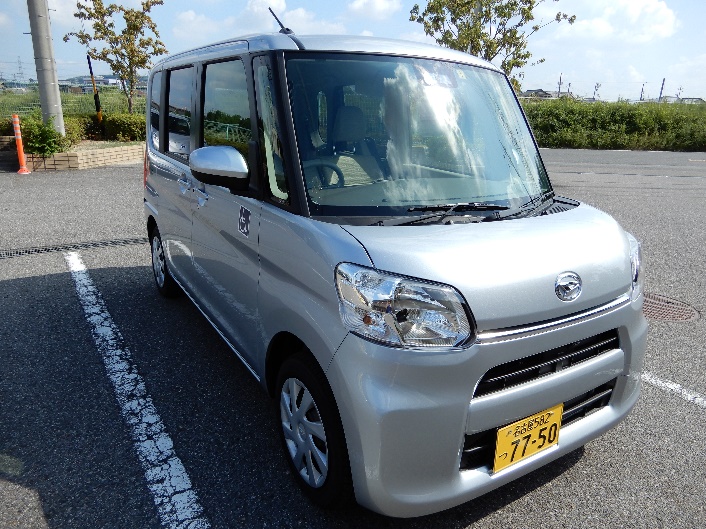 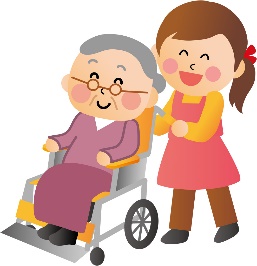 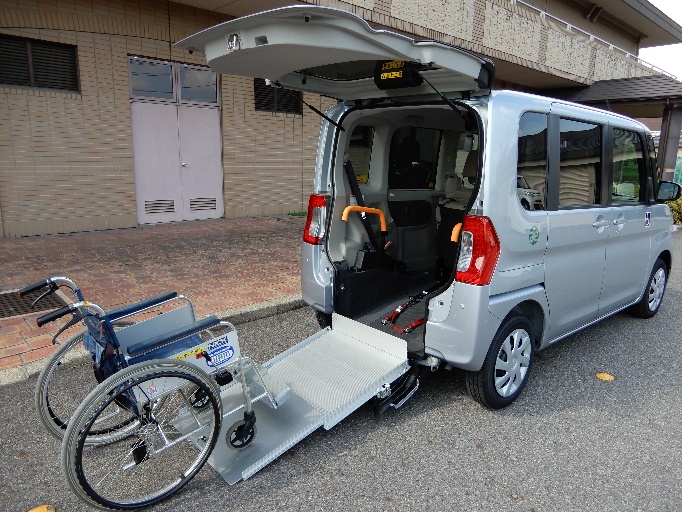 